RÉVFÜLÖP NAGYKÖZSÉG POLGÁRMESTERE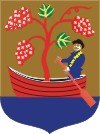 8253 Révfülöp, Villa Filip tér 8.  Tel: 87/563-330 Fax: 87/563-338 E-mail: polgarmester@revfulop.hu Weblap: www.revfulop.huM E G H Í V ÓRévfülöp Nagyközség Önkormányzata Képviselő-testületénekközmeghallgatását2018. június 15-én (pénteken) 17.00 óráraösszehívom.Az ülés helye: Általános IskolaA közmeghallgatás napirendje:Tájékoztatás a képviselő-testület munkájárólElőterjesztő: Kondor Géza polgármesterKözérdekű kérdések, javaslatokA képviselő-testület közmeghallgatására tisztelettel meghívom.Kérjük, hogy kérdéseiket és javaslataikat a rendezvény megtartása előtt 2018. június 15-én (pénteken) 10 óráig akár telefonon (87/464-244), akár e-mailben (hivatal@revfulop.hu) vagy postai úton (8253 Révfülöp, Villa Filip tér 8.) juttassák el a hivatalba. A közmeghallgatáson választ adunk az előzetesen beérkezett és a helyszínen feltett kérdésekre, illetve meghallgatjuk véleményeiket és javaslataikat.Tisztelettel hívjuk és várjuk személyesen is a közügyek iránt érdeklődő polgárokat.Révfülöp, 2018. június 08.                                                             Kondor Géza                                                                                                        polgármester 